預防腸病毒的好方法→勤洗手，徹底清潔環境
一、腸病毒常附著於物品表面，像是小朋友常玩的玩具、遊樂設施等，接觸後如果又用手摸口鼻或     是拿東西吃，就可能被感染，建議大家可以使用稀釋漂白水來消毒。
二、一般市售漂白水有含氯及不含氯兩種，要用來消毒的就要選含有「次氯酸鈉(sodiumhypochlorite)」成份的漂白水，濃度隨廠牌而不同(大多數濃度為5-6%左右)，可以依據瓶身標示方法稀釋後，作為居家環境的消毒劑使用，稀釋完成的500ppm漂白水，就可以用來清洗物品或擦地板了。三、漂白水泡製方法：消毒劑可使用500ppm漂白水【市售家庭用漂白水濃度一般在5-6％，在家以喝湯用的湯匙，一湯匙約15-20㏄→5瓢（100c.c），加入10公升的自來水中（大瓶寶特瓶每瓶1250c.c，8瓶等於10公升），攪拌均勻，即可泡得500ppm的消毒用漂白水】。四、使用漂白水方法1.要用「擦拭」的方式，而非用噴灑的方式來消毒。用沾消毒水的濕抹布擦拭幼童常接觸的區域或物品表面，例如地板、水龍頭、門把、桌椅、玩具（靜置超過10分鐘後，再用清水抹布擦拭一次），大量的玩具或物品時浸泡時間最好超過30分鐘後再用清水洗淨。五、使用漂白水時，有以下幾點需注意：1.漂白水稀釋後，在60分鐘以內都有作用，時間太久，則會逐漸還原成食鹽水，就失去殺菌作用。2.建議剩下的消毒水，可以用大量的清水(超過100倍)稀釋，然後倒入廚房排水管★不要直接倒入馬桶或水溝，消毒水會殺死化糞池內原有菌種，使化糞池會失去汙水處理功能。3.漂白水的使用除加水稀釋外，不要和其他家用清潔劑混合使用(如潔廁劑)，因可能產生強烈化學作用，散發出有毒氣體，如有需要，可先使用清潔劑並用水充分清洗後，才用漂白水消毒。4.裝漂白水的瓶子應標示清楚，切勿用汽水保特瓶或飲料瓶子裝漂白水避免小孩不小心誤喝。5.稀釋後的漂白水必須加蓋以避免陽光照射，最好存放在避光的容器並避免兒童碰觸。6.使用時要帶上手套、口罩，室內保持通風，打開電風扇，並且避免接觸眼睛，如果不小心被漂白水濺到眼睛，須以清水沖洗至少15分鐘然後儘快就醫。7.教室放任何消毒水，需標示清楚並告知學生危險性，建議放置健康中心。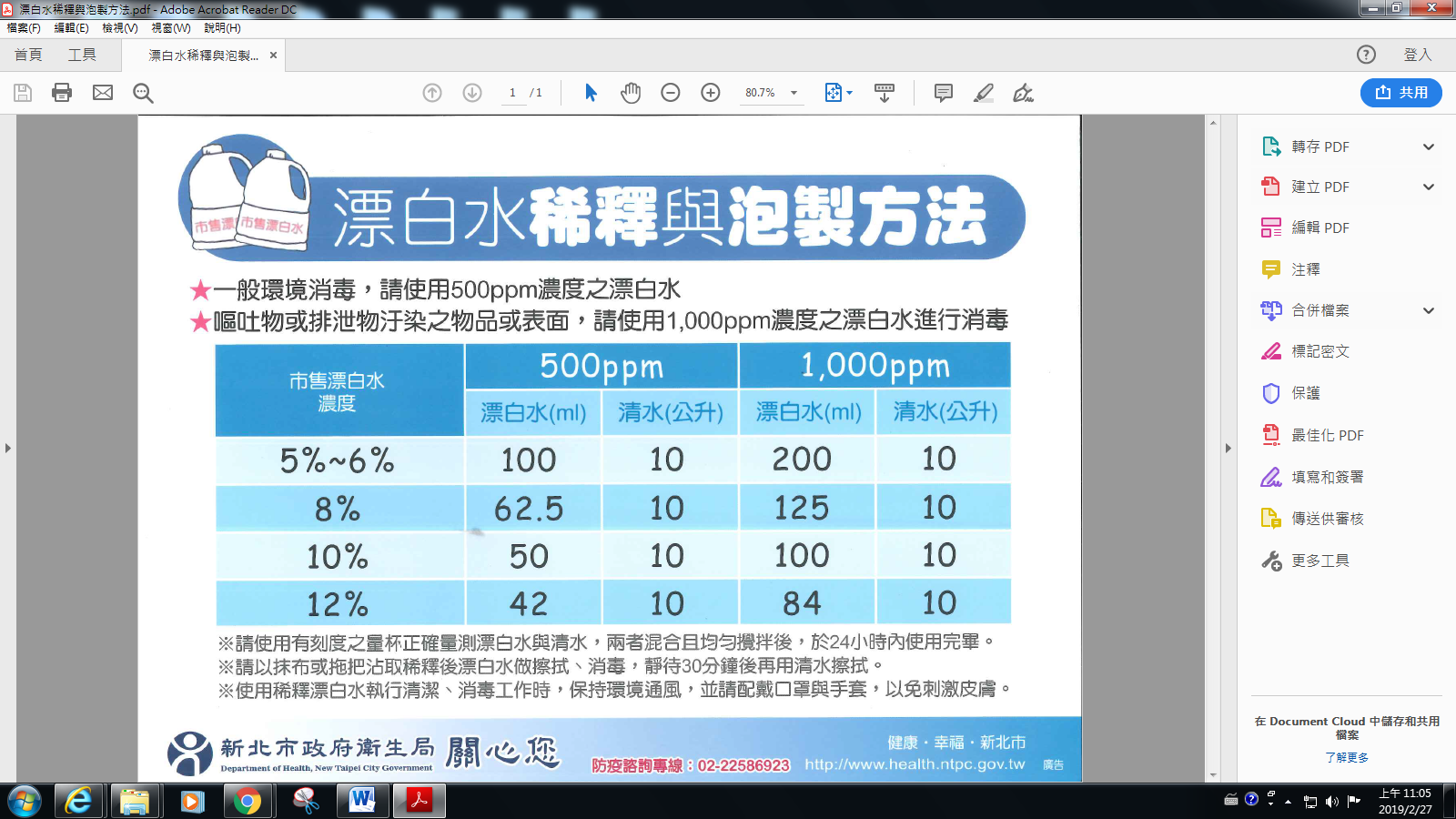 